
タイトル―サブタイトル―2018年度卒業論文東京外国語大学〇〇学部〇〇地域名前2019年1月謝辞	　終始熱心なご指導を頂いた〇〇教授に感謝の意を表します。　また調査の実施及び分析にあたりコメントを頂いた、〇〇教授，ゼミの院生である〇〇さん，にはひとかたならぬお世話になりました。ありがとうございました。〇〇先生，〇〇先生には，調査票の作成，調査のあり方，自由記述回答の分析において指導を頂きました。心より感謝いたします。　ゼミの同期である〇〇さんとは共に研究を進め，多くの刺激と示唆を得ることができました。感謝の意を表します。調査にあたっては，〇〇学部の院生，学部生を始め，多くの方々のご協力を頂きました。そして，アンケートに回答して下さった〇〇の皆様には，感謝の念にたえません。本当にありがとうございました。　また最後に論文に苦しむわたしを陰ながら支えてくれた両親にも感謝の位を表します。はじめに（I）研究の背景・動機研究の目的先行研究先行研究①／問題①先行研究②／問題②先行研究③／問題③方法論（M）調査対象調査方法分析方法結果（R）調査結果①調査結果②結果のまとめおわりに（D）結論議論今後の課題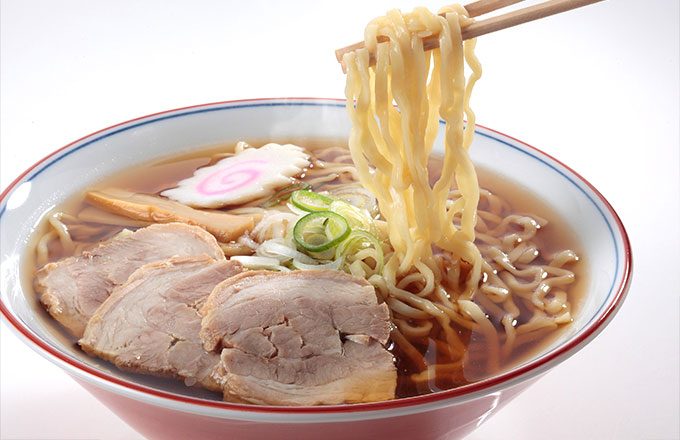 